Πώς λένε την χώρα που μένω;…………………..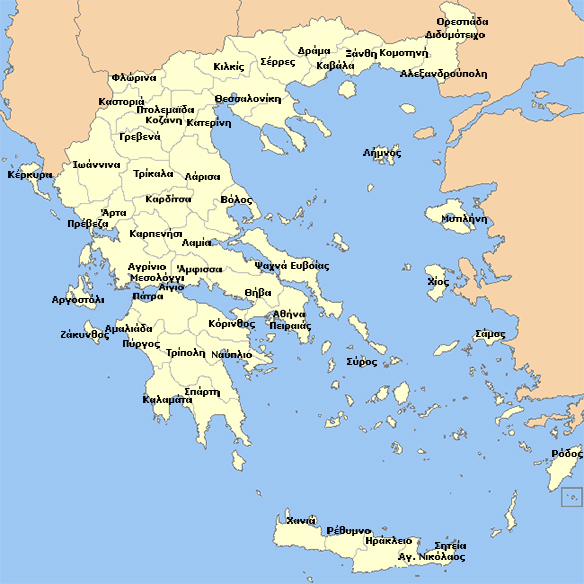 Πώς λένε το νησί μου;……………………………………………………………..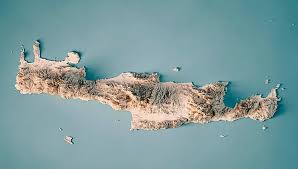 Πόσους Νομούς έχει η Κρήτη;………………………………………………Και ποιά είναι τα ονόματα των Νομών;………………………………..Σε ποιο Νομό μένεις;……………………………………………………………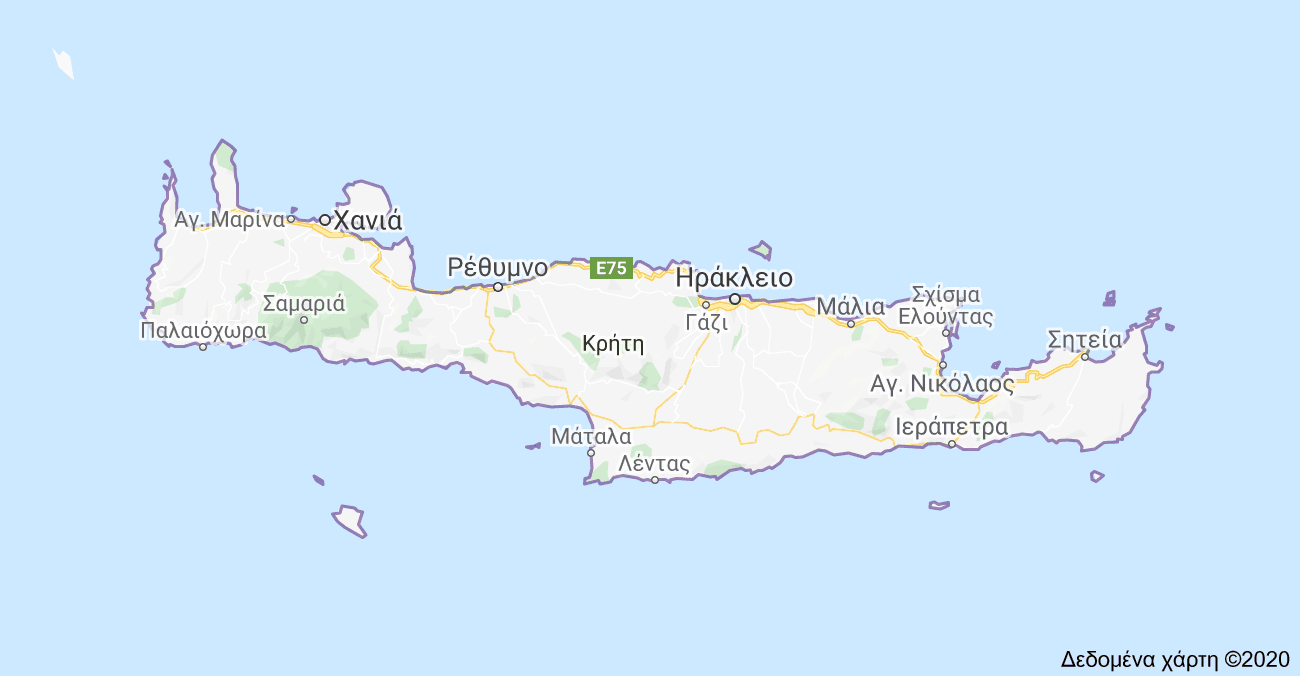 Μήπως γνωρίζεις σε ποιο Νομό είναι οι παρακάτω τοποθεσίες;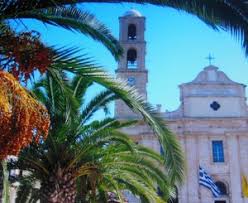 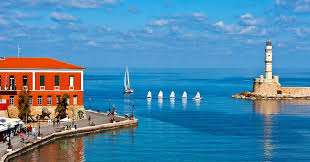 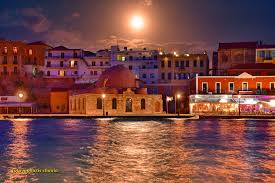 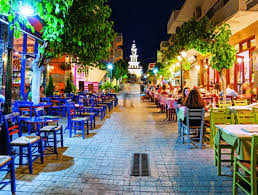 Μπορείς να δείξεις στο χάρτη την Ελλάδα, την Κρήτη;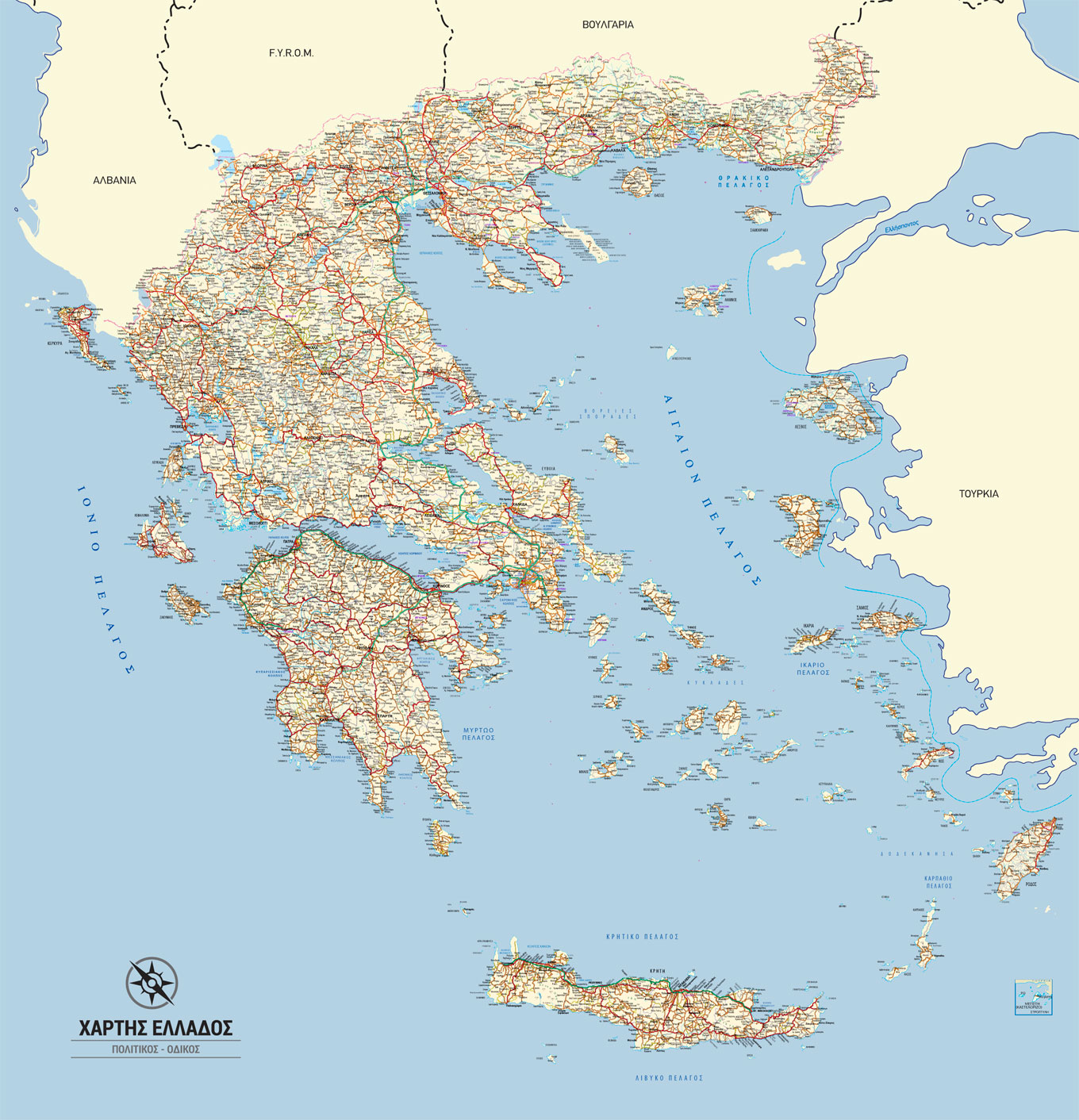 